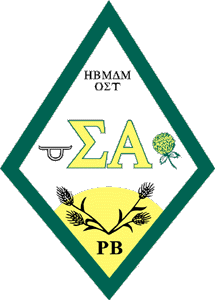 Sigma Alpha Professional Agricultural SororityAlpha Chi ChapterUniversity of MissouriACADEMIC SCHOLARSHIP APPLICATIONSigma Alpha is a professional agricultural sorority that promotes scholarship, leadership, service, and fellowship among its members. The sorority was founded in 1978 at the Ohio State University by five women who wanted an alternative to the social, Greek sorority system. Since that time, Sigma Alpha has become a national organization consisting of more than 80 chapters, comprised of undergraduate and alumni members. Today, more than 9,900 members have been initiated into Sigma Alpha Sorority. Our mission is to cultivate professional women in agriculture. We are dedicated to our motto “Women Excelling in Agriculture”.The sisters of Sigma Alpha strive to be proficient in four Sigma Alpha pillars, so they may grow as leaders within the local and agricultural community, prove academically successful throughout their college career, and become well-rounded women ready for life after graduation.Scholarship	Members are committed to learning and cultivating their minds in the quest for knowledge, achieving this by hard-work, diligence, and effort.Leadership	Members take the initiative to aid others in a wholesome manner throughout their daily activities, with the wisdom and self-confidence to affect change in others.Service	Members are willing to work for the benefit of those in need without compensation or recognition of any kind.Fellowship	Members are tied together by the common passion for promoting and advocating for agriculture, while growing their relationships with one another.Thank you for your interest in applying for the Sigma Alpha-Alpha Chi scholarship. Sigma Alpha will award one $300 scholarship to deserving and qualified student. Each scholarship is a one-time award, to be used for the 2019-2020 school year. Eligibility CriteriaApplicant must be a full-time, high school seniorApplicant must be a femaleMinimum GPA of 2.5Must be graduating high school in May 2019Plan to attend the University of Missouri, starting in Fall 2019Must demonstrate a knowledge and passion for agricultureApplication ChecklistCompleted application Current resume or list of activities, awards, and honorsTwo sealed letters of recommendation (letters may not be from a relative or an active member of the Sigma Alpha Professional Agricultural Sorority)All materials submitted in one package and postmarked by Wednesday, April 24, 2019Additional DetailsWe will notify scholarship recipients no later than May, 10 2019. If chosen as a recipient of this scholarship, you will be required to provide proof of enrollment at the University of Missouri for the Fall 2019 semester. No funds will be awarded prior to proof of enrollment.If you have any questions, please do not hesitate to email the scholarship chair, Sarah Lennon, at sal7vc@mail.missouri.edu.Scholarship application package should be mailed to the following address:Sigma Alpha Scholarship Chairc/o Sarah Lennon 3030 E Stadium Blvd 105Columbia, MO 65201Please ensure all materials are complete and your application package is postmarked by Wednesday, April 24, 2019. Late applications will NOT be accepted.APPLICATION*Please type information in the appropriate sections. Hand-written applications will not be accepted.Please attach a current resume as a separate document. In addition, please provide two sealed letters of recommendation.Student Signature	_____________________________________________________   Date _____________SECTION I – GENERAL INFORMATIONFull Name:   Address:   Phone:   Email:   High School:   Cumulative GPA:    Class Rank:    Have you applied to the University of Missouri?      Yes       No                            If yes, have you been accepted?      Yes       NoAnticipated Major:   SECTION II – SHORT ANSWER (Please limit each answer to a maximum of 250 words)Please tell us about yourself.Why did you choose Mizzou?Why are you pursuing your anticipated major?Please describe your experience or involvement in the agricultural industry, and how you plan to continue your involvement in the future.Which Sigma Alpha pillar do you exemplify the most, and why?What role do you think women play in agriculture, and what can you do to further the development of excellence in women pursuing careers in agriculture?What qualities make you a worthy candidate for the Sigma Alpha Scholarship?